Publicado en   el 22/10/2015 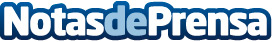 Los ciudadanos de Baleares hicieron turismo y viajaron más que la media de los españoles en el último añoDatos de contacto:Nota de prensa publicada en: https://www.notasdeprensa.es/los-ciudadanos-de-baleares-hicieron-turismo-y Categorias: Finanzas Viaje Baleares Turismo http://www.notasdeprensa.es